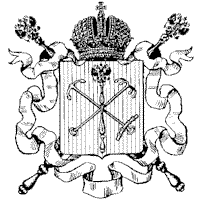 ПРАВИТЕЛЬСТВО САНКТ-ПЕТЕРБУРГАКОМИТЕТ ПО ОБРАЗОВАНИЮГосударственное бюджетное общеобразовательное учреждениесредняя общеобразовательная школа № 644 Приморского  района Санкт-ПетербургаРаспоряжение «_13_» мая   2014 года                                                                                          № « О циклограмме работы школы в  2014/2015 учебном году»В соответствии с письмом КОМИТЕТА по образованию от 20.03.2014г.  № 03-20-1020/14-0-0  «О календарном учебном графике и режиме работы общеобразовательных     организаций    Санкт-Петербурга    в 2014/2015  учебном году»       Установить, что   2014/2015 учебный год начинается - 1 сентября, заканчивается 25 мая 2015 года.Установить следующие сроки каникул:Осенние каникулы- с 3 ноября по 9 ноября 2014 годаЗимние каникулы-  с 29 декабря 2014 года по 11 января 2015 годаВесенние каникулы- с 23 марта по 31 марта 2015 года.Дополнительные каникулы для первоклассников- с 09 февраля по 16 февраля 2015 года.          Освоение      общеобразовательной          программы              сопровождается  промежуточной       аттестацией         обучающихся.Промежуточная аттестация проводится по итогам освоения общеобразовательной программы: на уровне начального общего и         основного общего образования-за четверти,     на уровне         среднего  общего          образования-  за полугодия.   Контроль за исполнением распоряжения оставляю за собой. Директор школы №644                                  Т.В. Петухова